ПРОЕКТОб утверждении порядка формирования и ведения реестра источников доходов бюджета муниципального района Мелеузовский район Республики Башкортостан В соответствии с пунктом 7 статьи 47.1 Бюджетного кодекса Российской Федерации, Постановлением Правительства Российской Федерации от 31 августа 2016 года N 868 "О порядке формирования и ведения перечня источников доходов Российской Федерации", Постановлением Администрации муниципального района Мелеузовский район Республики Башкортостан от 28 декабря 2018 года N 2231 "О порядке осуществления органами местного самоуправления муниципального района Мелеузовский район Республики Башкортостан бюджетных полномочий главных администраторов доходов бюджетов бюджетной системы Российской Федерации" ПОСТАНОВЛЯЮ:1. Утвердить прилагаемый Порядок формирования и ведения реестра источников доходов бюджета муниципального района Мелеузовский район Республики Башкортостан (далее - Порядок).2. Настоящий Порядок вступает в силу с даты подписания (за исключением отдельных пунктов).Подпункты "е" - "и" пункта 11 Порядка вступают в силу с 1 января 2021 г. и применяются при составлении проекта бюджета, начиная с бюджета на 2022 год и на плановый период 2023 и 2024 годов.Пункт 12 Порядка вступает в силу с 1 января 2023 г. и применяется при составлении проекта бюджета, начиная с бюджета на 2024 год и на плановый период 2025 и 2026 годов.Пункт 17 Порядка вступает в силу с 1 января 2022 г. и применяется при составлении проекта бюджета, начиная с бюджета на 2023 год и на плановый период 2024 и 2025 годов.3. Контроль за исполнением настоящего Постановления возложить на заместителя главы администрации по финансовым вопросам - начальника Финансового управления Гончаренко Г.Н.Глава Администрации							Р.Н.ШамсутдиновСОГЛАСОВАНО:					Исп. Губайдуллина О.В.35029УтвержденПостановлением Администрации муниципального района Мелеузовский район Республики Башкортостан от   13 февраля  2020 г. N  198ПОРЯДОКФОРМИРОВАНИЯ И ВЕДЕНИЯ РЕЕСТРА ИСТОЧНИКОВ ДОХОДОВ БЮДЖЕТА Муниципального района Мелеузовский район Республики Башкортостан 1. Настоящий Порядок формирования и ведения реестра источников доходов бюджета муниципального района Мелеузовский район Республики Башкортостан  (далее - Порядок) определяет порядок формирования и ведения реестра источников доходов бюджета муниципального района Мелеузовский район Республики Башкортостан (далее - бюджета района).2. Реестр источников доходов бюджета района представляет собой свод информации о доходах бюджета по источникам доходов бюджета муниципального района Мелеузовский район Республики Башкортостан, формируемой в процессе составления, утверждения и исполнения бюджета района на основании перечня источников доходов Российской Федерации.3. Реестр источников доходов бюджета района формируется и ведется как единый информационный ресурс, в котором отражаются бюджетные данные на этапах составления, утверждения и исполнения решения о бюджете по источникам доходов бюджета и соответствующим им группам источников доходов бюджетов, включенным в перечень источников доходов Российской Федерации.4. Реестр источников доходов бюджета района формируется и ведется в электронной форме в государственной информационной системе, определенной Постановлением Правительства Российской Федерации от 31 августа 2016 года N 868 "О порядке формирования и ведения перечня источников доходов Российской Федерации" (далее - информационная система).5. Реестр источников доходов бюджета района ведется на государственном языке Российской Федерации.6. Реестр источников доходов бюджета района хранится в соответствии со сроками хранения архивных документов, определенными в соответствии с законодательством Российской Федерации об архивном деле.7. При формировании и ведении реестра источников доходов бюджета района в информационной системе используются усиленные квалифицированные электронные подписи лиц, уполномоченных действовать от имени участников процесса ведения реестров источников доходов бюджетов (далее - электронные подписи), указанных в пункте 9 настоящего документа.8. Реестр источников доходов бюджета района ведется Финансовым управлением Администрации муниципального района Мелеузовский район Республики Башкортостан (далее - Финансовое управление).9. В целях ведения реестров источников доходов бюджета района Финансовое управление, структурные подразделения Администрации муниципального района Мелеузовский район Республики Башкортостан, казенные учреждения, осуществляющие бюджетные полномочия главных администраторов доходов бюджета и (или) администраторов доходов бюджета, органы и организации, осуществляющие оказание (выполнение) муниципальных услуг (выполнение работ), предусматривающих за их оказание (выполнение) взимание платы по источнику доходов бюджета (в случае, если указанные органы и организации не осуществляют бюджетных полномочий администраторов доходов бюджета) (далее - участники процесса ведения реестра источников доходов бюджета), обеспечивают предоставление сведений, необходимых для ведения реестров источников доходов бюджета района в соответствии с настоящим Порядком.10. Ответственность за полноту и достоверность информации, а также своевременность ее включения в реестр источников доходов бюджета района несут участники процесса ведения реестра источников доходов бюджета.11. В реестр источников доходов бюджета района в отношении каждого источника дохода бюджета включается следующая информация:а) наименование источника дохода бюджета района;б) код (коды) классификации доходов бюджета, соответствующий источнику дохода бюджета района, и идентификационный код источника дохода бюджета района по перечню источников доходов Российской Федерации;в) наименование группы источников доходов бюджета района, в которую входит источник дохода бюджета, и ее идентификационный код по перечню источников доходов Российской Федерации;г) информация о публично-правовом образовании, в доход бюджета которого зачисляются платежи, являющиеся источником дохода бюджета;д) информация об органах местного самоуправления, казенных учреждениях, осуществляющих бюджетные полномочия главных администраторов доходов бюджета района;е) показатели прогноза доходов бюджета района по коду классификации доходов бюджета, соответствующему источнику дохода бюджета, сформированные в целях составления и утверждения решения о бюджете муниципального района Мелеузовский район РБ  (далее - решение о бюджете);ж) показатели прогноза доходов бюджета района по коду классификации доходов бюджета, соответствующему источнику дохода бюджета, принимающие значения прогнозируемого общего объема доходов бюджета в соответствии с решением о бюджете;з) показатели прогноза доходов бюджета района по коду классификации доходов бюджета, соответствующему источнику дохода бюджета, принимающие значения прогнозируемого общего объема доходов бюджета в соответствии с решением о бюджете с учетом решения о внесении изменений в решение о бюджете;и) показатели уточненного прогноза доходов бюджета района по коду классификации доходов бюджета, соответствующему источнику дохода бюджета, формируемые в рамках составления сведений для составления и ведения кассового плана исполнения бюджетов;к) показатели кассовых поступлений по коду классификации доходов бюджета района, соответствующему источнику дохода бюджета;л) показатели кассовых поступлений по коду классификации доходов бюджета района, соответствующему источнику дохода бюджета, принимающие значения доходов бюджета в соответствии с решением об исполнении бюджета.12. В реестр источников доходов бюджета в отношении платежей, являющихся источником дохода бюджета, включается следующая информация:а) наименование источника дохода бюджета;б) код (коды) классификации доходов бюджета, соответствующий источнику дохода бюджета;в) идентификационный код по перечню источников доходов, соответствующий источнику дохода бюджета;г) информация о публично-правовом образовании, в доход бюджета которого зачисляются платежи, являющиеся источником дохода бюджета;д) информация об органах местного самоуправления, казенных учреждениях, осуществляющих бюджетные полномочия главных администраторов доходов бюджета;е) информация об органах местного самоуправления, казенных учреждениях, осуществляющих бюджетные полномочия администраторов доходов бюджета по источнику дохода бюджета;ж) наименование органов и организаций, осуществляющих оказание муниципальных услуг (выполнение работ), предусматривающих за их осуществление получение платежа по источнику дохода бюджета (в случае, если указанные органы не осуществляют бюджетных полномочий администратора доходов бюджета по источнику дохода бюджета);з) суммы по платежам, являющимся источником дохода бюджета, начисленные в соответствии с бухгалтерским учетом администраторов доходов бюджета по источнику дохода бюджета;и) суммы по платежам, являющимся источником дохода бюджета, информация о начислении которых направлена администраторами доходов бюджета по источнику дохода бюджета в Государственную информационную систему о государственных и муниципальных платежах;к) кассовые поступления от уплаты платежей, являющихся источником дохода бюджета, в соответствии с бухгалтерским учетом администраторов доходов бюджета по источнику дохода бюджета;л) информация об уплате платежей, являющихся источником дохода бюджета, направленная в Государственную информационную систему о государственных и муниципальных платежах;м) информация о количестве оказанных муниципальных услуг (выполненных работ), иных действий органов местного самоуправления, муниципальных учреждений, за которые осуществлена уплата платежей, являющихся источником дохода бюджета.13. В реестрах источников доходов бюджета района также формируется консолидированная и (или) сводная информация по группам источников доходов бюджетов по показателям прогнозов доходов бюджета на этапах составления, утверждения и исполнения бюджета, а также кассовым поступлениям по доходам бюджета с указанием сведений о группах источников доходов бюджета на основе перечня источников доходов Российской Федерации.14. Информация, указанная в подпунктах "а" - "д" пункта 11 и подпунктах "а" - "ж" пункта 12 настоящего Порядка, формируется и изменяется на основе перечня источников Российской Федерации доходов путем обмена данными между информационными системами, в которых осуществляется формирование и ведение перечня источников доходов Российской Федерации и реестров источников доходов бюджета района.15. Информация, указанная в подпунктах "е" и "и" пункта 11 настоящего Порядка, формируется и ведется на основании прогнозов поступления доходов бюджета муниципального района Мелеузовский район Республики Башкортостан, информация, указанная в подпунктах "ж" и "з" пункта 11 настоящего Порядка, формируется и ведется на основании решения о бюджете.16. Информация, указанная в подпунктах "и" и "л" пункта 12 настоящего Порядка, формируется и ведется на основании сведений Государственной информационной системы о государственных и муниципальных платежах, получаемых органами, указанными в пункте 8 настоящего Порядка, в соответствии с установленным порядком ведения Государственной информационной системы о государственных и муниципальных платежах.17. Информация, указанная в подпункте "к" пункта 11 настоящего Порядка, формируется на основании соответствующих сведений реестра источников доходов Российской Федерации, формируемого в порядке, установленном Министерством финансов Российской Федерации.18. Финансовое управление обеспечивает включение в реестр источников доходов бюджета района информации, указанной в пунктах 11 и 12 настоящего Порядка, в следующие сроки:а) информации, указанной в подпунктах "а" - "д" пункта 11 и подпунктах "а" - "ж" пункта 12 настоящего Порядка, - незамедлительно, но не позднее одного рабочего дня со дня внесения указанной информации в перечень источников доходов Российской Федерации, реестр источников доходов Российской Федерации;б) информации, указанной в подпунктах "ж", "з" и "л" пункта 11 настоящего Порядка, - не позднее пяти рабочих дней со дня принятия или внесения изменений в соответствующее решение о бюджете и соответствующее решение об исполнении бюджета;в) информации, указанной в подпункте "и" пункта 11 настоящего Порядка, - согласно установленному в соответствии с бюджетным законодательством порядком ведения прогноза доходов бюджета района, но не позднее десятого рабочего дня каждого месяца года;г) информации, указанной в подпунктах "и" и "л" пункта 12 настоящего Порядка, - незамедлительно, но не позднее одного рабочего дня со дня направления указанной информации в Государственную информационную систему о государственных и муниципальных платежах;д) информации, указанной в подпункте "е" пункта 11 и подпункте "м" пункта 12 настоящего Порядка, - в сроки, установленные Порядком разработки прогноза социально-экономического развития муниципального района Мелеузовский район Республики Башкортостан на среднесрочный период, проекта бюджета муниципального района Мелеузовский район Республики Башкортостан на очередной финансовый год и плановый период, утвержденного Постановлением Администрации муниципального района Мелеузовский район Республики Башкортостан от 27 июля 2018 года №1261;е) информации, указанной в подпункте "к" пункта 11 и подпункте "к" пункта 12 настоящего Порядка, - в соответствии с порядком составления и ведения кассового плана исполнения бюджета района, но не позднее десятого рабочего дня каждого месяца года;ж) информации, указанной в подпункте "з" пункта 12 настоящего Порядка, - незамедлительно, но не позднее одного рабочего дня после осуществления начисления.19. Финансовое управление в целях ведения реестра источников доходов бюджета района в течение одного рабочего дня со дня представления участником процесса ведения реестра источников доходов бюджета информации, указанной в пунктах 11 и 12 настоящего Порядка, обеспечивает в автоматизированном режиме проверку:а) наличия информации в соответствии с пунктами 11 и 12 настоящего Порядка;б) соответствия порядка формирования информации правилам, установленным в соответствии с пунктом 25 настоящего Порядка.20. В случае положительного результата проверки, указанной в пункте 19 настоящего Порядка, информация, представленная участником процесса ведения реестра источников доходов бюджета района, образует следующие реестровые записи реестра источников доходов бюджета района, которым Финансовое управление присваивает уникальные номера:в части информации, указанной в пункте 11 настоящего Порядка, - реестровую запись источника дохода бюджета реестра источников доходов бюджета;в части информации, указанной в пункте 12 настоящего Порядка, - реестровую запись платежа по источнику дохода бюджета реестра источников доходов бюджета.При направлении участником процесса ведения реестра источников доходов бюджета измененной информации, указанной в пунктах 11 и 12 настоящего Порядка, ранее образованные реестровые записи обновляются.В случае отрицательного результата проверки, указанной в пункте 19 настоящего Порядка, информация, представленная участником процесса ведения реестра источников доходов бюджета района в соответствии с пунктами 11 и 12 настоящего Порядка, не образует (не обновляет) реестровые записи. В указанном случае Финансовое управление в течение не более одного рабочего дня со дня представления участником процесса ведения реестра источников доходов бюджета информации уведомляет его об отрицательном результате проверки посредством направления протокола, содержащего сведения о выявленных несоответствиях.21. В случае получения предусмотренного пунктом 20 настоящего Порядка протокола, участник процесса ведения реестра источников доходов бюджета района в срок не более трех рабочих дней со дня получения протокола устраняет выявленные несоответствия и повторно представляет информацию для включения в реестр источников доходов бюджета района.22. Уникальный номер реестровой записи источника дохода бюджета реестра источников доходов бюджета района имеет следующую структуру:1, 2, 3, 4, 5 разряды - коды группы дохода, подгруппы дохода и элемента дохода классификации доходов бюджета, соответствующие источнику дохода бюджета района;6 разряд - код признака основания возникновения группы источника дохода бюджета, в которую входит источник дохода бюджета района, в соответствии с перечнем источников доходов Российской Федерации;7, 8, 9, 10, 11, 12, 13, 14, 15, 16, 17, 18, 19, 20 разряды - идентификационный код источника дохода бюджета в соответствии с перечнем источников доходов Российской Федерации;21 разряд - код признака назначения использования реестровой записи источника дохода бюджета реестра источников доходов бюджета, принимающий следующие значения:1 - в рамках исполнения решения о бюджете;0 - в рамках составления и утверждения решения о бюджете;22, 23 разряды - последние две цифры года формирования реестровой записи источника дохода бюджета реестра источников доходов бюджета района, в случае, если 21 разряд принимает значение 1, или последние две цифры очередного финансового года, на который составляется решение о бюджете, в случае, если 21 разряд принимает значение 0;24, 25, 26, 27 разряды - порядковый номер версии реестровой записи источника дохода бюджета реестра источников доходов бюджета района.Уникальный номер реестровой записи платежа по источнику дохода бюджета реестра источников доходов бюджета имеет следующую структуру:1, 2, 3, 4, 5 разряды - коды группы дохода, подгруппы дохода и элемента дохода классификации доходов бюджета, соответствующие источнику дохода бюджета;6 разряд - код признака основания возникновения группы источника дохода бюджета, в которую входит источник дохода бюджета, в соответствии с перечнем источников доходов Российской Федерации;7, 8, 9, 10, 11, 12, 13, 14, 15, 16, 17, 18, 19, 20 разряды - идентификационный код источника дохода бюджета в соответствии с перечнем источников доходов Российской Федерации;21, 22, 23, 24, 25, 26, 27, 28 разряды - код администратора дохода бюджета по источнику дохода бюджета в соответствии с реестром участников бюджетного процесса, а также юридических лиц, не являющихся участниками бюджетного процесса, присвоенный в установленном порядке;29 разряд - код признака назначения использования реестровой записи платежа по источнику дохода бюджета реестра источников доходов бюджета, принимающий значение 1;30, 31 разряды - последние две цифры года формирования реестровой записи платежа по источнику дохода бюджета реестра источников доходов бюджета района;32, 33, 34, 35 разряды - порядковый номер версии реестровой записи платежа по источнику дохода бюджета реестра источников доходов бюджета района.23. Реестр источников доходов бюджета района направляется в составе документов и материалов, представляемых одновременно с проектами решений о бюджете по форме, утверждаемой Финансовым управлением.24. Формирование информации, предусмотренной подпунктами "а" - "л" пункта 11 и подпунктами "а" - "м" пункта 12 настоящего Порядка, для включения в реестр источников доходов бюджета осуществляется в соответствии с Положением о государственной интегрированной информационной системе управления общественными финансами "Электронный бюджет", утвержденным Постановлением Правительства Российской Федерации от 30 июня 2015 года N 658 "О государственной интегрированной информационной системе управления общественными финансами "Электронный бюджет".25. Реестр источников доходов бюджета района представляется в Министерство финансов Республики Башкортостан в порядке, установленном Правительством Республики Башкортостан.Управляющий делами 							И.Р.Мулюков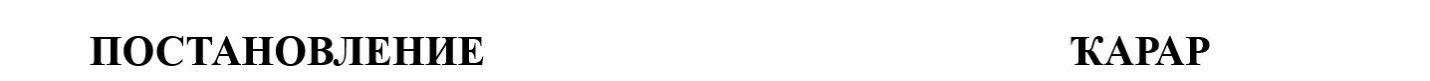 «13»февраля2020г.№198«13»февраль2020й.Заместитель главы Администрации по финансовым вопросам –начальник Финансового управленияГ.Н. ГончаренкоУправляющий деламиИ.Р.МулюковИ.о. начальника юридического отделаЛ.В.Панькова